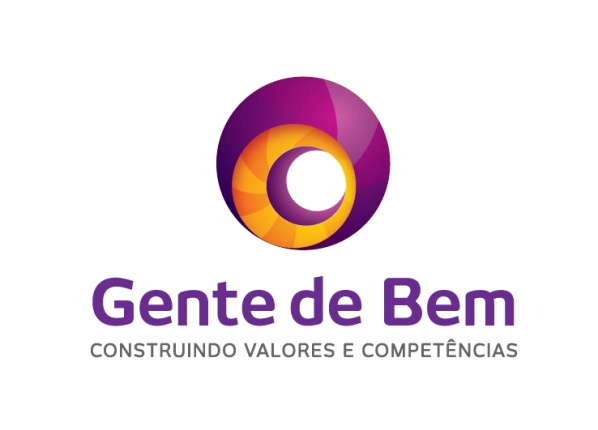 AVALIAÇÃO FINAL DOS ALUNOS DO PROJETO CRÊ-SER COLÉGIO ESTADUAL TIRADENTES - 2018OBSERVAÇÕES: As avaliações acima são as médias finais dos alunos participantes da Turma do Crê-Ser do Colégio Estadual Tiradentes em 2018.Os textos abaixo foram digitados da forma como os alunos escreveram, sendo assim erros de português e expressões sem sentido são de responsabilidade dos seus autores.Todas as avaliações estão disponíveis aos patrocinadores e a quem mais interessar na Associação Gente de Bem. O QUE O PROJETO ME ACRESCENTOU?NOME: Steffani.Me comportar de forma adequada não só em entrevistas de emprego, mas em todos os lugares. A ver todas as opções da minha vida e a seguir o caminho que seja melhor para mim. A cuidar melhor das minhas responsabilidades, no meu autoconhecimento, no meu modo de pensar e agir, na importância de todas as pessoas que estão a minha volta.NOME: Isabelle Ferreira.O projeto me acrescentou diversas coisas boas, através do projeto aprendi a seguir meus objetivos e meus sonhos, que nunca devemos ser pessimistas também amadureci mais e criei mais responsabilidade e juízo. Aprendi que devemos sempre procurar a fazer o bem e ajudar quem precisa.NOME: Emylle.Facilidade com o dinheiro, aprendi a comandar e cuidar de uma empresa, pessoas são importantes para tudo, consigo refletir melhor sobre as coisas e sobre a minha vida, refletir sobre a importância do trabalho.NOME: Tâmilly.Ele me auxiliou a montar currículo e a como mexer em programas como word e excel. A como eu devo ou não me portar em uma entrevista de emprego, conselhos como postura... Me ajudou a melhorar minha integração em grupos. Ensinou-me formas simples e como lidar com uma empresa e seus custos e os problemas em um ambiente de trabalho. E ainda por cima a ver projetos sociais que auxiliam ao próximo de uma outra maneira bem mais positiva.NOME: Sabrina.O projeto me acrescentou várias coisas, me ajudou a me dar bem com os colegas, a entender que a vida no mercado de trabalho nem sempre vai ser boa, porque nem tudo é um mar de rosas, mas sim como lidar com esses problemas, como trabalhar em grupo, como pensar mais nas pessoas, no mundo como a natureza é importante para nós. O projeto me ajudou também a fazer as pazes com meus colegas, a fazer novas amizades, enfim me ajudou a me conhecer melhor.NOME: Thaiz Ribeiro.O projeto me acrescentou muitas coisas, como ver o mundo em um modo diferente com um outro lado que não conhecia antes, como os adultos agem nas formas do financeiro, como escolher o que quer para o futuro, como respeitar as outras pessoas, depende do que ela diz ou não. Me fez perder um pouco da vergonha em conversar com as pessoas.NOME: -Conhecimentos nas áreas e empregos, conhecimentos nas áreas de montar currículo, novas experiências aprendendo com a informática, Maior ampliação e conhecimento em questão de empregos e empresas, desenvolvimento no conhecimento sobre empresas.NOME: Juan Zava L.Facilidade de comunicação com as pessoas, entendimento sobre o mercado de trabalho, fortalecimento do trabalho em equipe, construção de novas amizades e ampliar meu conhecimento geral.NOME: Camily.Conhecimento de novas pessoas, facilidade ao falar com todo mundo (eu era bem tímida). Novas ideias, mudou meu jeito de pensar com as outras pessoas.NOME: Willian G.O projeto me ajudou a ter estrutura para entrada na área de trabalho, com os conselhos de currículo e com os outros ensinos da nossa coordenadora que fez um ótimo trabalho.NOME: Leticia Linhares.Me ajudou no autoconhecimento, a saber os meus pontos positivos e os meus pontos a se desenvolver, aprendi a usar os programas de computador, a fazer planilhas, me ajudou a descobrir o curso que eu quero fazer além da ação social que achei uma idéia de muito bom coração.NOME: Letícia Rocha.Conhecimento, aprendizagens, melhorar relação com os demais, respeitar a opinião dos outros, trabalhar em grupo..NOME: Elis G.Me ajudou no autoconhecimento, consegui  notar finalmente qual é a profissão dos meus sonhos. A Bárbara sempre me deu vários conselhos e me fez ter vários pontos e vistas sobre diversos assuntos. Aprendi como se portar diante de uma entrevista de emprego etc. Consegui ver o quão importante é respeitar a opinião do restante do grupo.O QUE NÃO GOSTEI? O QUE PODERIA MELHORAR?NOME: Steffani C.Mais dias na semana.NOME: Isabelle Ferreira.-.NOME: Emylle.-.NOME: Tâmilly.Poderia ser aprofundado um pouco mais as questões de informática.NOME: Sabrina.-.NOME: Thaiz Ribeiro.Nada a declarar.NOME: Juan Zava L.-.NOME: Camily V.-.NOME: Willian G.-.NOME: Leticia Linhares.Foi tudo muito bom, sem criticas.NOME: Leticia Rocha. Poderíamos ter tido mais trabalhos com os outros alunos das outras turmas. Aprofundamento dos temas dados.NOME: Elis G. Poderia ter mais encontros com outras turmas.SEU DEPOIMENTO PARA OUTRAS PESSOAS SOBRE O PROJETO:NOME: Steffani C.É um projeto maravilhosos com uma equipe ótima, ajuda bastante no dia a dia. Foi muito bom, principalmente para mim que sempre quis fazer um curso, mas nunca tive condições, ele aborda vários assuntos importantes e bem explicados e que ajudam muito. Recomendo muito, para todos os gostos. NOME: Isabelle Ferreira.Durante todos esses anos, fiz diversos cursos, mas somente o projeto me fez ter um olhar diferente sobre o mundo e me fez amadurecer e sempre querer fazer o bem. Durante esses meses aprendi muito mais do que só fazer um currículo ou como se portar durante uma entrevista, todos aprendemos a nos respeitar e fazer o bem.NOME: Emylle.Achei o curso muito legal e bom em todos os sentidos, aprendi a controlar o dinheiro, a montar uma empresa, a importância dos funcionários, a montar o esquema de uma empresa e muitas outras coisas. Gostei das brincadeiras que fizemos e da maneira como aprendemos as coisas, foi tudo maravilhoso e eu com certeza vou sentir saudades!As palestras foram ótimas, foram uma ótima reflexão sobre a vida e os assuntos tratados ajudaram em muita coisa. Aprendi muita coisa importante para o trabalho e para a vida. Vou sentir saudade! Com muito amor, Emylle.NOME: Tâmilly.Ele é incrível para um projeto gratuito e nos possibilita novas experiências. NOME: Sabrina.Que o projeto vale muito a pena, que nos ajuda em vários aspectos que no final a gente pode até nos cansar ou se estressar com os colegas com as coisas do dia a dia mas além de ajudarem a nos conhecer melhor, eles ajudam a gente profissionalmente, então não desistam, vale a pena! <3NOME: Thaiz Ribeiro.Esse projeto é muito bom, porque vai te mostrar como que é o mundo la fora, te fará pensar de um modo diferente.NOME: -.Eu adorei fazer parte do curso durante esses meses foi uma experiência incrível. Uma oportunidade que muitas pessoas as vezes não tem de poder fazer parte de um curso, palestras, aulas, etc. Estou muito feliz por ter feito parte do curso da Gente de Bem. Com o curso aprendi a entender mais sobre informática, currículo. Foi incrível visitar empresas, faculdades, aprender mais, escutar mais, entender mais.NOME: Juan Zava L.No primeiro momento você talvez tenha uma visão diferente do projeto, mais no decorrer é com certeza algo muito divertido que ao mesmo tempo lhe proporciona aulas e uma visualização maior dos seus defeitos e qualidades.NOME: Camily V.Muito bom, ajuda você a ter um conhecimento sobre o mercado de trabalho, conhecimento de novos lugares.NOME: Willian G.Eu realmente amei o projeto, ele irá ajudar várias outras pessoas academicamente e profissionalmente, já que a Bárbara não só esclarece coisas complicadas no curso como algumas coisas que não entendemos nas matérias. Amei ter participado desse projeto, como dito, u gostei muito. Agradeço a todos que proporcionaram isso para mim e para meus colegas. Obrigado mais uma vez, eu recomendo esse projeto e que continue trazendo a alegria que eu senti para mais pessoas.NOME: Leticia Linhares.O projeto me ajudou muito a entender o mercado de trabalho, o que eu preciso ter para ser um bom candidato, como são as entrevistas, como devo agir em tal momento da minha vida profissional, além de ampliar meus conhecimentos em informática. Foram momentos bons de autoconhecimento e de muitas alegrias, muitas amizades. Meu agradecimento vai em especial a pedagoga Bárbara que uniu o grupo e trouxe os temas com uma explicação maravilhosa.NOME: Leticia Rocha.Faça, o projeto, é muito bom para o desenvolvimento e a autoconfiança.NOME: Elis G.É um projeto muito bom! Que me ajudou bastante em diversos aspectos. A Bárbara é uma ótima pessoa que ajudou não só a mim, mas também a todos da turma, eu presumo, nos ajudou dentro do curso e também foi uma ótima amiga quando tínhamos problemas na vida pessoal. Creio que o projeto possa ajudar muitas pessoas assim como me ajudou, sem contar que foi muito divertido.ITEM AVALIADONOTAConteúdo (Importância dos temas trabalhados)9,62Metodologia aplicadada (Forma de trabalhar o assunto)9,46Expectativa X Objetivo atingido (Está gostando)8,92Aproveitamento do tempo, pontualidade.9,15Facilitador: Soube explicar os conteúdos?9,77Facilitador: Relacionamento com os alunos?9,46O curso está te ajudando a conhecer melhor as suas forças e fraquezas?8,77O projeto está contribuindo para a construção de uma identidade e autoimagem mais fortalecida?8,69O projeto está promovendo a reflexão sobre o trabalho como uma parte de sua vida?8,62Sua nota para criação e execução da empresa jovem.8,62O projeto tem ajudado a mapliar suas competências, sonhos e possibilidades?8,85O projeto proporcionou contato com outras instituições que possam te ajudar na entrada no mundo do trabalho e na continuidade da sua qualificação profissional e pessoal?9,08O projeto promoveu reflexões sobre a crise socioambiental atual?9,62O projeto promoveu seu envolvimento para contribuir na busca de soluções dos problemas de sua comunidade?8,92Sua nota para criação e execução da ação social realizada na sua comunidade.9,46Recomendaria para outros jovens?9,92Qual a sua nota geral para o curso?9,77MÉDIA9,22